COOPERATIVE BIOMASS PRODUCT CONTENT LABELCOOPERATIVE BIOMASS PRODUCT CONTENT LABELCOOPERATIVE BIOMASS PRODUCT CONTENT LABELCOOPERATIVE BIOMASS PRODUCT CONTENT LABEL The product is sold in blocks of 150 kilowatt-hours (kWh). The product will be made up of the following renewable resources.  The product is sold in blocks of 150 kilowatt-hours (kWh). The product will be made up of the following renewable resources.  The product is sold in blocks of 150 kilowatt-hours (kWh). The product will be made up of the following renewable resources.  The product is sold in blocks of 150 kilowatt-hours (kWh). The product will be made up of the following renewable resources. Green-e Energy Certified New3 Renewables in Tri-County EMC Green Power ProgramGreen-e Energy Certified New3 Renewables in Tri-County EMC Green Power ProgramGreen-e Energy Certified New3 Renewables in Tri-County EMC Green Power ProgramGeneration Location20191 Historical20202Prospective-Biomass100%100%Georgia-Geothermal0%0%-Eligible hydroelectric0%0%-Solar0%0%-Wind0%0%TOTAL100%100%The 2019 figures reflect the resources that were supplied for the year ending December 31, 2019.The 2020 figures are prospective and reflect the power that we have contracted to provide. Actual figures may vary according to resource availability. We will annually report to you before August 1 of next year in the form of a Historic Product Content Label the actual resource mix of the electricity you purchased. New Renewables come from generation facilities that first began commercial operation within the past 15 years. This product includes generation from a facility that is approved for extended use by Green-e Energy.For comparison, the 2019 average mix of resources supplying Tri-County EMC includes: Coal (43%), Nuclear (25%), Oil (0%), Natural Gas (30%), Hydroelectric (2%), and Other (1%).The average home in the United States uses 914 kWh per month. [Source: U.S. EIA, 2018]For specific information about this electricity product, please contact Tri-County Electric Membership Corporation, (866) 254-8100, energyservicesrep@tri-countyemc.com. 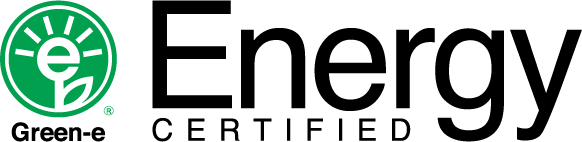 Green-e Energy certifies that Tri-County Electric Membership Corporation Green Power Program meets the environmental and consumer protection standards established by the non-profit Center for Resource Solutions. For more information on Green-e Energy certification requirements log on to www.green-e.org. The 2019 figures reflect the resources that were supplied for the year ending December 31, 2019.The 2020 figures are prospective and reflect the power that we have contracted to provide. Actual figures may vary according to resource availability. We will annually report to you before August 1 of next year in the form of a Historic Product Content Label the actual resource mix of the electricity you purchased. New Renewables come from generation facilities that first began commercial operation within the past 15 years. This product includes generation from a facility that is approved for extended use by Green-e Energy.For comparison, the 2019 average mix of resources supplying Tri-County EMC includes: Coal (43%), Nuclear (25%), Oil (0%), Natural Gas (30%), Hydroelectric (2%), and Other (1%).The average home in the United States uses 914 kWh per month. [Source: U.S. EIA, 2018]For specific information about this electricity product, please contact Tri-County Electric Membership Corporation, (866) 254-8100, energyservicesrep@tri-countyemc.com. Green-e Energy certifies that Tri-County Electric Membership Corporation Green Power Program meets the environmental and consumer protection standards established by the non-profit Center for Resource Solutions. For more information on Green-e Energy certification requirements log on to www.green-e.org. The 2019 figures reflect the resources that were supplied for the year ending December 31, 2019.The 2020 figures are prospective and reflect the power that we have contracted to provide. Actual figures may vary according to resource availability. We will annually report to you before August 1 of next year in the form of a Historic Product Content Label the actual resource mix of the electricity you purchased. New Renewables come from generation facilities that first began commercial operation within the past 15 years. This product includes generation from a facility that is approved for extended use by Green-e Energy.For comparison, the 2019 average mix of resources supplying Tri-County EMC includes: Coal (43%), Nuclear (25%), Oil (0%), Natural Gas (30%), Hydroelectric (2%), and Other (1%).The average home in the United States uses 914 kWh per month. [Source: U.S. EIA, 2018]For specific information about this electricity product, please contact Tri-County Electric Membership Corporation, (866) 254-8100, energyservicesrep@tri-countyemc.com. Green-e Energy certifies that Tri-County Electric Membership Corporation Green Power Program meets the environmental and consumer protection standards established by the non-profit Center for Resource Solutions. For more information on Green-e Energy certification requirements log on to www.green-e.org. The 2019 figures reflect the resources that were supplied for the year ending December 31, 2019.The 2020 figures are prospective and reflect the power that we have contracted to provide. Actual figures may vary according to resource availability. We will annually report to you before August 1 of next year in the form of a Historic Product Content Label the actual resource mix of the electricity you purchased. New Renewables come from generation facilities that first began commercial operation within the past 15 years. This product includes generation from a facility that is approved for extended use by Green-e Energy.For comparison, the 2019 average mix of resources supplying Tri-County EMC includes: Coal (43%), Nuclear (25%), Oil (0%), Natural Gas (30%), Hydroelectric (2%), and Other (1%).The average home in the United States uses 914 kWh per month. [Source: U.S. EIA, 2018]For specific information about this electricity product, please contact Tri-County Electric Membership Corporation, (866) 254-8100, energyservicesrep@tri-countyemc.com. Green-e Energy certifies that Tri-County Electric Membership Corporation Green Power Program meets the environmental and consumer protection standards established by the non-profit Center for Resource Solutions. For more information on Green-e Energy certification requirements log on to www.green-e.org. 